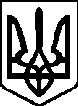 ЧЕРГОВІ МІСЦЕВІ ВИБОРИ25 жовтня 2020 рокуЦЕНТРАЛЬНО-МІСЬКА РАЙОННА У МІСТІ КРИВОМУ РОЗІТЕРИТОРІАЛЬНА ВИБОРЧА КОМІСІЯ   ДНІПРОПЕТРОВСЬКОЇ ОБЛАСТІвул. Свято-Миколаївська, . Кривий Ріг, Криворізький район,Дніпропетровська область, 50000ПОСТАНОВА № 3417 год.20 хв.«13»жовтня  2020року                                                                                    м. Кривий РігПро визначення членів Центрально-Міської районної у місті Кривому Розі територіальної виборчої комісії Дніпропетровської області для отримання та транспортування виборчих бюлетенів з виборів депутатів Криворізької міської ради та міського голови від Криворізької міської територіальної виборчої комісії Криворізького району Дніпропетровської областіВідповідно до п.21 Порядку виготовлення виборчих бюлетенів з місцевих виборів та їх передачі відповідним територіальним і дільничним виборчим комісіям, затвердженого постановою Центральної виборчої комісії від 02.10.2020 № 330 Центрально-Міська районна у місті Кривому Розі  територіальна виборча комісія Дніпропетровської області отримує виборчі бюлетені з виборів депутатів Криворізької міської ради та міського голови від Криворізької міської територіальної виборчої комісії Криворізького району Дніпропетровської області.Враховуючи викладене, на підставі статті 242 Виборчого кодексу України, Центрально-Міська районна у місті Кривому Розі територіальна виборча комісія, постановляє:Забезпечити отримання виборчих бюлетенів з виборів депутатів Криворізької міської ради та міського голови  від Криворізької міської територіальної виборчої комісії Криворізького району Дніпропетровської області згідно графіка, визначеного Криворізькою міською територіальною виборчою комісією;Уповноважити отримати виборчі бюлетені від Криворізької міської територіальної виборчої комісії членів Центрально-Міської районної у місті Кривому Розі територіальної виборчої комісії:Медведюк Наталію Геннадіївну - від Криворізької міської організації ПОЛІТИЧНОЇ ПАРТІЇ «СЛУГА НАРОДУ»;Скрипник Наталію Анатоліївну – від Дніпропетровської обласної організації Всеукраїнського об’єднання «Батьківщина»;Шевченко Яна Ігорівна – від ДНІПРОПЕТРОВСЬКОЇ ТЕРИТОРІАЛЬНОЇ ОРГАНІЗАЦІЇ ПОЛІТИЧНОЇ ПАРТІЇ «ЄВРОПЕЙСЬКА СОЛІДАРНІСТЬ» Цю постанову оприлюднити на  офіційному веб-сайті виконавчого комітету Центрально-Міської районної у місті ради та на дошці оголошень Центрально-Міської районної у місті ради.Голова Центрально-Міської районної  у місті Кривому Розі територіальної виборчої комісії                                                                        Н. Медведюк
                                                                       					
Секретар Центрально-Міської районної  у місті Кривому Розі територіальної виборчої комісії                                                                          І. Гальченко 